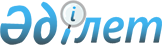 Қылмыстық-атқару инспекциясы пробация қызметiнiң есебiнде тұрған адамдар, сондай-ақ бас бостандығынан айыру орындарынан босатылған және интернаттық ұйымдарды бiтiрушi кәмелетке толмағандар үшiн жұмыс орындарының квотасын белгiлеу туралы
					
			Күшін жойған
			
			
		
					Ақтөбе облысы Алға ауданының әкімдігінің 2015 жылғы 10 тамыздағы № 336 қаулысы. Ақтөбе облысының Әділет департаментінде 2015 жылғы 07 қыркүйекте № 4503 болып тіркелді. Күші жойылды - Ақтөбе облысы Алға ауданының әкімдігінің 2016 жылғы 18 мамырдағы № 212 қаулысымен      Ескерту. Күші жойылды - Ақтөбе облысы Алға ауданының әкімдігінің 18.05.2016 № 212 қаулысымен.

      Қазақстан Республикасының 2001 жылғы 23 қаңтардағы № 148 "Қазақстан Республикасындағы жергiлiктi мемлекеттiк басқару және өзiн-өзi басқару туралы" Заңының 31-бабына, Қазақстан Республикасының 2014 жылғы 5 шiлдедегi № 234-V Қылмыстық-атқару кодексiнің 18-бабына, Қазақстан Республикасының 2001 жылғы 23 қаңтардағы № 149 "Халықты жұмыспен қамту туралы" Заңының 7-бабының 5-5) және 5-6) тармақшаларына сәйкес, Алға ауданының әкiмдiгi ҚАУЛЫ ЕТЕДI:

      1.Қылмыстық-атқару инспекциясы пробация қызметінің есебінде тұрған адамдар үшін, сондай-ақ бас бостандығынан айыру орындарынан босатылған адамдар және интернаттық ұйымдарды бiтiрушi кәмелетке толмағандар үшiн жұмыс орындарының жалпы санының бір пайызы мөлшерінде жұмыс орындарына квота белгіленсін.

      2. "Алға аудандық жұмыспен қамту және әлеуметтік бағдарламалар бөлімі" мемлекеттік мекемесі қолданыстағы заңнамаларға сәйкес осы қаулыдан туындайтын қажетті шараларды қабылдасын.

      3. Осы қаулының орындалуын бақылау аудан әкiмiнiң орынбасары М. Джалғаспаевқа жүктелсiн.

      4. Осы қаулы оның алғашқы ресми жарияланған күнінен кейін күнтізбелік он күн өткен соң қолданысқа енгізіледі.


					© 2012. Қазақстан Республикасы Әділет министрлігінің «Қазақстан Республикасының Заңнама және құқықтық ақпарат институты» ШЖҚ РМК
				
      Аудан әкімі 

А. Шериязданов
